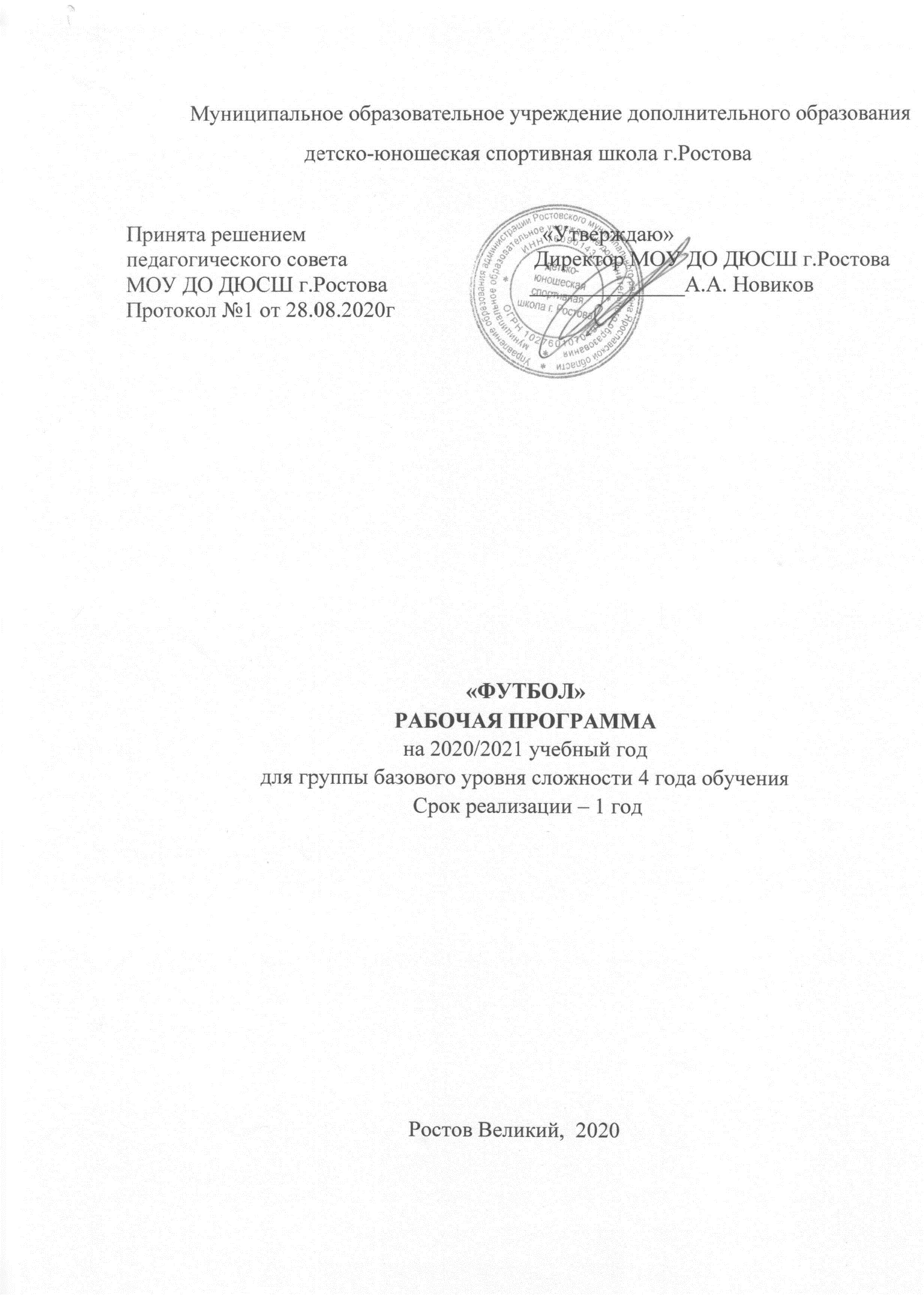 ПОЯСНИТЕЛЬНАЯ ЗАПИСКА Рабочая программа  «ФУТБОЛ» для группы базового уровня сложности 4 года обучения (далее Программа) составлена в соответствии с ДОПОЛНИТЕЛЬНОЙ ОБЩЕОБРАЗОВАТЕЛЬНОЙ  ПРОГРАММОЙ В ОБЛАСТИ ФИЗИЧЕСКОЙ КУЛЬТУРЫ И СПОРТА Дополнительной предпрофессиональной программой  «ФУТБОЛ». II.УЧЕБНЫЙ ПЛАН по образовательной программе базового уровня  в области физической культуры и спорта План учебного процессаКалендарный учебный графикПлан-график распределения учебных часов группы базового уровня сложности  3-4   годов обучения План-график распределения учебных часов группы базового уровня сложности  3-4   годов обучения СОДЕРЖАНИЕ  ДИСЦИПЛИНЫ Соотношение объемов обучения по предметным областям по отношению к общему объему учебного плана по образовательной программе базового уровня в области физической культуры и спорта ПЛАН ВОСПИТАТЕЛЬНОЙ  РАБОТЫПлан профориентационной работыСИСТЕМА КОНТРОЛЯ И ЗАЧЕТНЫЕ ТРЕБОВАНИЯ  Нормативы общей физической подготовки для зачисления в группы на базовый этап подготовки 4 годаТребования по переводу по годам обучения на  базовом уровне подготовки «ПОУРОЧНОЕ КАЛЕНДАРНОЕ ПЛАНИРОВАНИЕ»  СЕНТЯБРЬ-ОКТЯБРЬ-НОЯБРЬ ДЕКАБРЬ-ЯНВАРЬ-ФЕВРАЛЬ МАРТ-АПРЕЛЬ-МАЙ МАТЕРИАЛЬНО-ТЕХНИЧЕСКОЕ ОБЕСПЕЧЕНИЕ ПРОГРАММЫ Переносные ворота стандартного размера и уменьшенных размеров Тренировочная стенка (отражающий щит); Футбольные мячи  Набивные мячи массой 1-2 кг; Подвесные мячи – 10 шт, каждый на своей высоте (от 1,5 м до 2 м); .         Конусы, комплекты лёгких синтетических барьеров разной высоты, маркеры, стойки для обводки, комплекты манишек разного цвета; Игровая форма; ИНФОРМАЦИОННОЕ ОБЕСПЕЧЕНИЕ ПРОГРАММЫ Федеральный закон «Об образовании в Российской федерации» № 273-ФЗ от 29.12.12 г. Федеральные государственные требования к минимуму содержания, структуре,условиям реализации дополнительных предпрофессиональных программ в области физической культуры и спорта и к срокам обучения по этим программам. Особенности организации и осуществления образовательной, тренировочной и методической деятельности в области физической культуры и спорта (Приказ Минспорта от 27.12.13. № 1125). Порядок приема на обучение по дополнительным предпрофессиональным программам в области физической культуры и спорта. Федеральный стандарт спортивной подготовки по виду спорта футбол (Приказ Минспорта РФ от 27 марта 2013г. №147).                                                     Методическая литература Футбол. Примерная программа для системы дополнительного образования детей: детско-юношеских спортивных школ, специализированных детско-юношеских спортивных школ олимпийского резерва,: / М.А Годик, Г.Л. Борознов, Н.В. Котенко — [текст] Российский футбольный союз, Издательство: Советский спорт , 2011г. Годик М.А., Скородумова А.П. Комплексный контроль в спортивных играх. – М.: Советский спорт, 2010. – 336 с. Филин В.П., Фомин Н.А. Основы юношеского спорта. – М.; ФиС, 1989 Филин В.П. Воспитание физических качеств у юных спортсменов. 1984 Озолин Н.Г. Настольная книга тренера: Наука побеждать. – М.: ООО «Издательство Астрель»; ООО «Издательство АСТ», 2004. - 863с.    6.Андреев С.Н. Футбол в школе. – М.: ФиС, 1986.    7.Годик М.А., Мосягин С.М., Швыков И.А. Поурочная программа подготовки юных       футболистов 6–9 лет. – М.: Граница, 2008.     8.Годик М.А., Скородумова А.П. Комплексный контроль в спортивных играх. –      М.: Советский спорт, 2010.       9.Котенко Н.В. Акробатические упражнения в тренировках юных футболистов // Теория       и методика футбола. – М.: Олимпия, 2007.      10.Кузнецов  А.А. Футбол. Настольная книга детского  тренера. М.: Олимпия; Человек,       2007. [1 этап (8–10 лет) – 111 с.; 2 этап (11–12 лет) – 204с.; 3 этап (13–15 лет) – 310 с.; 4        этап       11.Тунис Марк. Психология вратаря. – М.: Человек,  2010.       12.Лапшин О.Б. Теория и методика подготовки юных футболистов. – М.: Человек, 2010.       Электронные ресурсы:         http://minsport.gov.ru – Министерство спорта, туризма и молодежи РФ;         http://www.mon.gov.ru – Министерство Образования и Науки РФ;          http://www.rfs.ru -Российский футбольный союз Направленность программы физкультурно-спортивная Основная цель программы физическое, нравственное и интеллектуальное развитие личности ребенка средствами  вида спорта укрепление здоровья, мотивация к систематическим занятиям физической культурой и спортом. Основные задачи реализации программы на  базовом уровне сложности:  - формирование устойчивого интереса к занятиям спортом, формирование широкого круга двигательных умений и навыков, освоение основ техники по виду спорта, всестороннее гармоничное развитие физических качеств, укрепление здоровья;  –повышение уровня физической подготовленности и спортивных результатов с учетом индивидуальных особенностей и требований программы; Срок реализации программы 1 год Минимальный 	возраст зачисления 12 лет Объём 	тренировочной нагрузки 8/336Минимальный  наполняемость группы12-14 человек Организация тренировочного процесса основные формы осуществления тренировочного процесса: групповые и индивидуальные тренировочные и теоретические занятия; медико-восстановительные мероприятия; - тестирование и контроль. Продолжительность одного занятия не должна превышать: на базовом этапе 4 – 3 академических часов. Форма 	промежуточной 	и 	итоговой 	аттестации– тестирование уровня ОФП, СФП и технико-тактической подготовки 	в 	соответствии 	с 	утвержденными нормативами. Планируемые результаты освоения программы формирование осознанного отношения к физкультурно-спортивной деятельности, мотивации к регулярным занятиям физической культурой и спортом укрепление здоровья, разностороннее физическое развитие, способствующее улучшению приспособленности организма к изменяющимся условиям внешней среды; развитие физических способностей (силовых, скоростных, скоростно-силовых, координационных, выносливости, гибкости) в соответствии со спецификой избранного вида спорта; овладение основами техники и тактики избранного вида спорта; - умение точно и своевременно выполнять задания, связанные с обязательными для избранного вида спорта специальными навыками N п/пНаименование предметных областей/ формы учебной нагрузкиОбщий объем учебной нагрузки (в часах)Самостоятельная работа (в часах)Учебные занятия (в часах)Учебные занятия (в часах)Аттестация (в часах)Аттестация (в часах)Распределение по годам обученияРаспределение по годам обученияРаспределение по годам обученияРаспределение по годам обученияРаспределение по годам обученияРаспределение по годам обученияРаспределение по годам обученияРаспределение по годам обученияN п/пНаименование предметных областей/ формы учебной нагрузкиОбщий объем учебной нагрузки (в часах)Самостоятельная работа (в часах)ТеоретическиеПрактическиеПромежуточнаяИтоговая1-й год2-й год3-й год4-й год5-й год6-й год7-й год8-й год123456789101112131415161.Обязательные предметные области216434732514602661781782422422942943683681.1.Теоретические основы физической культуры и спорта36859300-8132324242545456561.2Общая физическая подготовка60096-4986-7474102102124124--1.3Общая и специальная физическая подготовка15236-11222------76761.4Основы профессионального самоопределения196282514021------98981.5Вид спорта848128-71082727298981161161381382.Вариативные предметные области86014868628106747494941261261361362.1.Различные виды спорта и подвижные игры396128-2624238384848626250502.2.Судейская подготовка10010127422------50502.3.Спортивное и специальное оборудование3641056292423636464664643636Общий объем часовОбщий объем часов302449539320883612252252336336420420504504из нихиз нихиз нихиз нихиз нихиз нихиз нихиз нихиз нихиз нихиз нихиз нихиз нихиз нихиз нихиз них3.Теоретические занятия393-393---30314141525273734.Практические занятия2088--2088--1761762272272862863553554.1.Тренировочные мероприятия1526--1526--1401401601602002002632634.2.Физкультурные и спортивные мероприятия562--562--36366767868692925.Самостоятельная работа495495----42426464666676756.Аттестация48---36124444446186.1.Промежуточная аттестация36---36-444444666.2.Итоговая аттестация12----12-------12Календарный учебный графикКалендарный учебный графикКалендарный учебный графикКалендарный учебный графикКалендарный учебный графикКалендарный учебный графикКалендарный учебный графикКалендарный учебный графикКалендарный учебный графикКалендарный учебный графикКалендарный учебный графикКалендарный учебный графикКалендарный учебный графикКалендарный учебный графикКалендарный учебный графикКалендарный учебный графикКалендарный учебный графикКалендарный учебный графикКалендарный учебный графикКалендарный учебный графикКалендарный учебный графикКалендарный учебный графикКалендарный учебный графикКалендарный учебный графикКалендарный учебный графикКалендарный учебный графикКалендарный учебный графикКалендарный учебный графикКалендарный учебный графикКалендарный учебный графикКалендарный учебный графикКалендарный учебный графикГод обученияСентябрьСентябрьСентябрьСентябрьОктябрьОктябрьОктябрьНоябрьНоябрьНоябрьНоябрьДекабрьДекабрьДекабрьДекабрьЯнварьЯнварьЯнварьФевральФевральФевральМартМартМартМарт01 - 0708 - 1415 - 2122 – 28 29.09 - 05.1006 - 1213 - 1920 - 2627.10 - 02.1103 - 0910 - 1617 – 2324 - 3001 - 0708 - 1415 - 2122 - 28 29.12 - 4.0105 - 1112 - 1819 - 25 26.01 - 1.0202 - 0809 - 1516 - 22 23.02 - 1.0302 - 0809 - 1516 - 2223 - 29 30.03 - 5.041666666666666666 6 6 66 6 6 66 6 6 66 6 6 6 62666666666666666 6 6 66 6 6 66 6 6 66 6 6 6 63 8 88 8 8  88 8 8 8 8 8888888 8888 8888 88888 4 8 88 8 8  88 8 8 8 8 8888888 8888 8888 88888  5 101010101010101010101010101010101010101010101010101010101010106 10101010101010101010101010101010101010101010101010101010101010712121212121212121212121212121212121212121212121212121212121212812121212121212121212121212121212121212121212121212121212121212Сводные данныеСводные данныеСводные данныеСводные данныеСводные данныеСводные данныеСводные данныеАпрельАпрельАпрель27.04. - 3.05МайМайМайМайИюньИюньИюньИюньИюльИюльИюльАвгуст Август Август Август Аудиторные занятияПрактические занятияСамостоятельная работаПромежуточная аттестацияИтоговая аттестацияКаникулыВсего06 - 1213 - 1920 - 2664 – 1011 - 1718 - 2425 - 3101 - 0708 - 1415 - 2122 - 28 29.06 - 5.0706 - 1213 - 1920 - 2627.07 - 2.0803 - 0910 - 1617 - 2324-316666666666629172474-2526668 666666629172474-2528888 88888839227664-336 8 88 10 8 88 8 8 8 39227664-336101010101010101010101050286804-420101010121010101010101050286804-420121212121212121212121272355716-5041212126121212121212127235559612504Условные обозначения:Теоретические занятияПрактическиезанятияПСамостоятельнаяработаСПромежуточнаяаттестацияЭИтоговая аттестацияIIIКаникулы=          Содержание Сентябрь Октябрь Ноябрь Декабрь Январь Февраль Март Апрель Май Июнь  ИТОГООбязательные предметные области Обязательные предметные области Обязательные предметные области Обязательные предметные области Обязательные предметные области Обязательные предметные области Обязательные предметные области Теоретические основы физической культуры и спорта55 4 4 544 4 34 42Общая физическая подготовка1210 1010810 1212810 102Общая и специальная физическая подготовка-Основы профессионального самоопределения-Вид спорта10101010910109101098Вариативные предметные области Вариативные предметные области Вариативные предметные области Вариативные предметные области Вариативные предметные области Вариативные предметные области Вариативные предметные области Различные виды спорта и подвижные игры5 5554 455 5 5 4828 Судейская подготовка-Спортивное и специальное оборудование5 5544544 55 46Общий объем часов, из них37353433303335343134336Теоретические занятия544444444441Практические занятия22242424192224202424227Тренировочные мероприятия16161616161616161616160Физкультурные и спортивные мероприятия6678668 86667Самостоятельная работа64Аттестация44Промежуточная аттестация44Итоговая аттестация-          Содержание Сентябрь Октябрь Ноябрь Декабрь Январь Февраль Март Апрель Май Июнь  ИТОГООбязательные предметные области Обязательные предметные области Обязательные предметные области Обязательные предметные области Обязательные предметные области Обязательные предметные области Обязательные предметные области Теоретические основы физической культуры и спорта55 4 4 544 4 34 42Общая физическая подготовка1210 1010810 1212810 102Общая и специальная физическая подготовка-Основы профессионального самоопределения-Вид спорта10101010910109101098Вариативные предметные области Вариативные предметные области Вариативные предметные области Вариативные предметные области Вариативные предметные области Вариативные предметные области Вариативные предметные области Различные виды спорта и подвижные игры5 5554 455 5 5 4828 Судейская подготовка-Спортивное и специальное оборудование5 5544544 55 46Общий объем часов, из них37353433303335343134336Теоретические занятия544444444441Практические занятия22242424192224202424227Тренировочные мероприятия16161616161616161616160Физкультурные и спортивные мероприятия6678668 86667Самостоятельная работа64Аттестация44Промежуточная аттестация44Итоговая аттестация-№ п/пНаименование предметных областейПроцентное соотношение объемов обучения по предметным областям по отношению к общему объему учебного плана базового уровня сложности программыПроцентное соотношение объемов обучения по предметным областям по отношению к общему объему учебного плана углубленного уровня сложности программы№ п/пНаименование предметных областей4 год обучения4 год обучения1.Обязательные предметные областиОбязательные предметные областиОбязательные предметные области1.1.Теоретические основы физической культуры и спорта13%13%1.2.Общая физическая подготовка30%30%1.3.Общая и специальная физическая подготовка--1.4.Вид спорта29%29%1.5.Основы профессионального самоопределения--2.Вариативные предметные областиВариативные предметные областиВариативные предметные области2.1.Различные виды спорта и подвижные игры14%14%2.2.Судейская подготовка--2.3.Спортивное и специальное оборудование14%14%№ п/пСодержаниеСрокиОтветственныйI. ИНФОРМАЦИОННО-АНАЛИТИЧЕСКАЯ ДЕЯТЕЛЬНОСТЬI. ИНФОРМАЦИОННО-АНАЛИТИЧЕСКАЯ ДЕЯТЕЛЬНОСТЬI. ИНФОРМАЦИОННО-АНАЛИТИЧЕСКАЯ ДЕЯТЕЛЬНОСТЬI. ИНФОРМАЦИОННО-АНАЛИТИЧЕСКАЯ ДЕЯТЕЛЬНОСТЬ1.Выявление обучающихся групп углубленного уровня, не определившихся с выбором профессиимартИнструктор-методистТренеры-преподаватели2.Анализ работы по реализации программымайАдминистрация3.Анализ работы по профориентации с учащимися и их родителямимарт-апрельАдминистрацияII. ОРГАНИЗАЦИОННО-МЕТОДИЧЕСКАЯ РАБОТАII. ОРГАНИЗАЦИОННО-МЕТОДИЧЕСКАЯ РАБОТАII. ОРГАНИЗАЦИОННО-МЕТОДИЧЕСКАЯ РАБОТАII. ОРГАНИЗАЦИОННО-МЕТОДИЧЕСКАЯ РАБОТА1.Подготовка плана работы по профориентации на учебный годМай-июньАдминистрация2.Организация взаимодействия(в том числе и сетевое взаимодействие) ДЮСШ с заинтересованными организациями(Ростовский педагогический колледж, университет им.К.Д.Ушинского, образовательные учреждения района )МайИнструктор-методист3Создание  информационного стенда с информацией:потребности рынка труда;профессиограмма тренера-преподавателя (описание профессии);- справочники о профильных учебных заведениях ( ССУЗы, ВУЗы);- методические материалы по вопросам профориентации для педагогических работниковВ течение годаЗам. директора УВРИнструктор-методист4Проведение для обучающихся дней профориентации в форме теоретических занятий рассказывающих о работе тренера-преподавателяВ течение годаТренеры-преподаватели5Обзор новинок методической литературы по профориентации, проведение выставки книг под условным названием «Профессия - тренер»регулярноИнструктор-методист6Обеспечение ОУ документацией и методическими материалами по профориентациирегулярноИнструктор-методист7Вовлечение обучающихся в тренерскую деятельность через реализацию раздела «Инструкторская и судейская практика» образовательной программы оРегулярно, в соответствии с учебным планомТренеры-преподаватели8Разработка опросных листов для проведения анкетных опросов детей и их родителейоктябрьИнструктор-методистIII. РАБОТА С ПЕДАГОГИЧЕСКИМИ КАДРАМИIII. РАБОТА С ПЕДАГОГИЧЕСКИМИ КАДРАМИIII. РАБОТА С ПЕДАГОГИЧЕСКИМИ КАДРАМИIII. РАБОТА С ПЕДАГОГИЧЕСКИМИ КАДРАМИ1.Разработка рекомендаций тренерам-преподавателям по планированию профориентационной работы с обучающимися на различных этапах обученияапрельЗаместитель директора по УВР2.Предусмотреть в планах работы рассмотрение вопросов методики профориентационной работы, обмен опытом ее проведенияЗаместитель директора по УВР3.Проведение совещаний при директоре ДЮСШ с условной темой «Состояние профориентационной работы с обучающимися»1 раз в кварталДиректор4.«Круглые столы» тренеров-преподавателей по обмену опытом профориентационной работы1 раз в четвертьЗам. директора по ВРIV. РАБОТА С РОДИТЕЛЯМИIV. РАБОТА С РОДИТЕЛЯМИIV. РАБОТА С РОДИТЕЛЯМИIV. РАБОТА С РОДИТЕЛЯМИ1.Включение в повестку родительских собраний вопросов профориентационной тематикиПо графику проведенияТренеры-преподаватели2.Индивидуальные консультации для родителей по вопросам профориентацииПостоянноТренеры-преподаватели3.Проведение анкетирования родителей с целью выявления  их отношения к профессии тренера-преподавателяЕжегодноИнструктор-методистТренеры-преподаватели4.Обобщение и пропаганда лучшего опыта воспитания в семье по подготовке детей к сознательному выбору профессии1 раз в годИнструктор-методистТренеры-преподаватели5.Организация для родителей встреч с выпускниками ДЮСШ, обучающимися в профильных образовательных учреждениях или работающими в сфере образованиямартЗаместитель директора по УВРV. РАБОТА С ОБУЧАЮЩИМИСЯV. РАБОТА С ОБУЧАЮЩИМИСЯV. РАБОТА С ОБУЧАЮЩИМИСЯV. РАБОТА С ОБУЧАЮЩИМИСЯ1Профориентационные занятия в рамках реализации раздела образовательной программы «инструкторская и судейская практика».Согласно учебного планаТренеры-преподаватели2Проведение индивидуальных профконсультаций с неопределившимися учащимися, в первую очередь «группы риска»регулярноИнструктор-методистТренеры-преподаватели3Организация посещения обучающимися профильных учебных заведений в Днях открытых дверей учебных заведенийрегулярноИнструктор-методистТренеры-преподаватели4Мониторинг профнамерений обучающихсяСентябрь-октябрьИнструктор-методистТренеры-преподаватели5Профориентационные встречи с представителями профильных учебных заведений.В течение годаИнструктор-методистТренеры-преподаватели6Организация  встреч с бывшими выпускниками с профориентационной цельюЕжегодно февральИнструктор-методистТренеры-преподаватели№ п/пНаименование упражненияКонтрольные показанияКонтрольные показания№ п/пНаименование упражненияюношидевушкиОбщая физическая подготовкаОбщая физическая подготовкаОбщая физическая подготовкаОбщая физическая подготовкаБег на 15 м. с высокого старта. не более 2,75 сек.не более 2,9сек2. Бег на 15 м. с ходане более 2,35 сек.не более 2,5 сек.Бег на 30 м. с высокого стартане более 4,85 сек.не более 5,0секБег на 30 м с хода не более4,55 сек.не более 4,7 сек.Прыжок в длину с местане менее 190 см. не менее 180 смТройной прыжок не менее 625 смне менее 600 смПрыжок вверх с места со взмахом рукамине менее 22 смне менее 17 смПрыжок вверх с места без взмаха рукне менее 13 смне менее 10 смБросок набивного мяча весом 1 кг. из-за головы      не менее 7 мне менее 4 мИные спортивные нормативы*Иные спортивные нормативы*Иные спортивные нормативы*Иные спортивные нормативы*Обязательная техническая программаОбязательная техническая программаОбязательная техническая программаОбязательная техническая программаВедение мяча с обводкой стоек и ударом по воротам не менее 10,5 сек.не менее 12,0 сек.Ведение мяча 30 м.не менее 5,8 сек.не менее 6,0 сек.  Удары по воротам на точность (счет из 10 ударов)не менее 10не менее 8  Жонглирование мяча в движении с ударом по воротам (16,5 метров)не менее 30 раз не менее 25 раз  Вбрасывание аута на дальностьне менее 9 м.не менее 7 м.Для вратарейДля вратарейДля вратарейДля вратарейУдар мяча с руки на дальность и точность. не менее 26 мне менее 22 м.Вбрасывание мяча на дальностьне менее 16 м.не менее 14 мРазвиваемое качество Развиваемое качество Контрольные упражнения Быстрота Быстрота Бег на 30 м со старта (с) 5,5 Быстрота Быстрота Бег на 60 м со старта (с) 11,0 Быстрота Быстрота Челночный бег 3x10 м (с) 8,7 Скоростно- силовые качества Скоростно- силовые качества Прыжок в длину с места (см) 145 Скоростно- силовые качества Скоростно- силовые качества Прыжок вверх с места со взмахом руками (см) 16 Скоростно- силовые качества Скоростно- силовые качества Тройной прыжок (см) 380 Выносливость Выносливость Бег на 1000 м Без учета времени По технической подготовке По технической подготовке По технической подготовке По технической подготовке 1 Удар по мячу на дальность (м) Удар по мячу на дальность (м) 202 Комплексное упражнение: ведение мяча 10м, обводка трех стоек, поставленных на 12- метровом отрезке, с последующим ударом в цель(2,5х1,2) с расстояния 6 метров – из трех попыток (с) Комплексное упражнение: ведение мяча 10м, обводка трех стоек, поставленных на 12- метровом отрезке, с последующим ударом в цель(2,5х1,2) с расстояния 6 метров – из трех попыток (с) 8,03 Бег 30м с ведением мяча (с) Бег 30м с ведением мяча (с) 6,04 Жонглирование мяча (количество ударов) Жонглирование мяча (количество ударов) 10Дни недели Части занятия Части занятия Части занятия Примечание Дни недели Подготовительная 15 минут Основная 60 минут Заключительная 15 минут Примечание 1 день Построение. Инструктаж по технике безопасности Беговые упражнения Общие 	развивающие упражнения. Понятие вида спорта Развитие 	скоростных 	и координационных качеств Воспитание понимания, концентрации, уважительного отношения друг к другу Воспитание общей быстроты и скоростно-силовых качеств Подвижные игры Упражнения 	на растяжку Дыхательные упражнения Подведение итогов Тренировоч ная нагрузка может варьироваться 	в зависимости от соревновательного периода 	на основании календарног о плана. 2 день Построение. Инструктаж по технике безопасности Беговые упражнения Общие 	развивающие упражнения. Обучение ведению мяча внутренней и внешней частью стопы Развитие 	скоростных 	и координационных качеств Обучение ударным действиям (прием мяча подошвой, внутренней стороной стопы, бедром с последующим ударом средней и внутренней частями подьема по катящему и встречному мячу) Подвижные игры Упражнения 	на растяжку Дыхательные упражнения Подведение итогов Тренировоч ная нагрузка может варьироваться 	в зависимости от соревновательного периода 	на основании календарног о плана. 3 день Построение. Инструктаж по технике безопасности Беговые упражнения Общие 	развивающие упражнения. Развитие 	скоростных 	и координационных качеств Развитие 	скоростных 	и координационных качеств Обучение ударным действиям (прием мяча подошвой, внутренней стороной стопы, бедром с последующим ударом средней и внутренней частями подьема по катящему и встречному мячу) Подвижные игры Упражнения 	на растяжку Дыхательные упражнения Подведение итогов Тренировоч ная нагрузка может варьироваться 	в зависимости от соревновательного периода 	на основании календарног о плана. 4 день Построение. Инструктаж по технике безопасности Беговые упражнения Общие 	развивающие упражнения. Развитие 	скоростных 	и координационных качеств Развитие 	скоростных 	и координационных качеств Обучение ударным действиям (прием мяча подошвой, внутренней стороной стопы, бедром с последующим ударом средней и внутренней частями подьема по катящему и встречному мячу) Подвижные игры Упражнения 	на растяжку Дыхательные упражнения Подведение итогов Тренировоч ная нагрузка может варьироваться 	в зависимости от соревновательного периода 	на основании календарног о плана. Дни недели Части занятия Части занятия Части занятия Части занятия Примечание Дни недели Подготовительная 15 минут Основная 60 минут Основная 60 минут Заключительная 15 минут Примечание 1 день Построение. Инструктаж 	по технике безопасности Беговые упражнения Общие 	развивающие упражнения. Ведение мяча внутренней и внешней частью стопы Развитие 	скоростных 	и координационных качеств Обучение ударным действиям (прием мяча подошвой, внутренней стороной стопы, бедром с последующим ударом средней и внутренней частями подьема по катящему и встречному мячу) Подвижные игры Ведение мяча внутренней и внешней частью стопы Развитие 	скоростных 	и координационных качеств Обучение ударным действиям (прием мяча подошвой, внутренней стороной стопы, бедром с последующим ударом средней и внутренней частями подьема по катящему и встречному мячу) Подвижные игры Упражнения 	на растяжку Дыхательные упражнения Подведение итогов Тренировоч ная нагрузка может варьироваться 	в зависимости от соревновательного периода 	на основании календарног о плана. 2 день Построение. Инструктаж по технике безопасности Беговые упражнения Общие 	развивающие упражнения. Развитие 	скоростных 	и координационных качеств Обучение ударным действиям (прием мяча подошвой, внутренней стороной стопы, бедром с последующим ударом средней и внутренней частями подьема по катящему и встречному мячу) Формирование индивидуальной техникотактической подготовки Удар по воротам после ведения мяча Развитие 	скоростных 	и координационных качеств Обучение ударным действиям (прием мяча подошвой, внутренней стороной стопы, бедром с последующим ударом средней и внутренней частями подьема по катящему и встречному мячу) Формирование индивидуальной техникотактической подготовки Удар по воротам после ведения мяча Упражнения 	на растяжку Дыхательные упражнения Подведение итогов Тренировоч ная нагрузка может варьироваться 	в зависимости от соревновательного периода 	на основании календарног о плана. 3 день Построение. Инструктаж по технике безопасности Беговые упражнения Общие 	развивающие упражнения. Формирование индивидуальной техникотактической подготовки Удар по воротам после ведения мяча Прием мяча подошвой бедром с последующим ударом внутренней  или средне частью стопы Подвижные игы Упражнения 	на растяжку Дыхательные упражнения Подведение итогов Тренировоч ная нагрузка может варьироваться 	в зависимости от соревновательного периода 	на основании календарног о плана. 4 день Построение. Инструктаж по технике безопасности Беговые упражнения Общие 	развивающие упражнения. Развитие 	скоростных 	и координационных качеств Развитие 	скоростных 	и координационных качеств Обучение ударным действиям (прием мяча подошвой, внутренней стороной стопы, бедром с последующим ударом средней и внутренней частями подьема по катящему и встречному мячу) Подвижные игры Развитие 	скоростных 	и координационных качеств Развитие 	скоростных 	и координационных качеств Обучение ударным действиям (прием мяча подошвой, внутренней стороной стопы, бедром с последующим ударом средней и внутренней частями подьема по катящему и встречному мячу) Подвижные игры Упражнения 	на растяжку Дыхательные упражнения Подведение итогов Тренировоч ная нагрузка может варьироваться 	в зависимости от соревновательного периода 	на основании календарног о плана. Дни недели Части занятия Части занятия Части занятия Части занятия Примечание Дни недели Подготовительная 15 минут Основная 60 минут Основная 60 минут Заключительная 15 минут Примечание 1 день Построение. Инструктаж 	по технике безопасности Беговые упражнения Общие 	развивающие упражнения. Ведение мяча внутренней и внешней частью стопы Развитие 	скоростных 	и координационных качеств Обучение ударным действиям (прием мяча подошвой, внутренней стороной стопы, бедром с последующим ударом средней и внутренней частями подьема по катящему и встречному мячу) Подвижные игры Ведение мяча внутренней и внешней частью стопы Развитие 	скоростных 	и координационных качеств Обучение ударным действиям (прием мяча подошвой, внутренней стороной стопы, бедром с последующим ударом средней и внутренней частями подьема по катящему и встречному мячу) Подвижные игры Упражнения 	на растяжку Дыхательные упражнения Подведение итогов Тренировоч ная нагрузка может варьироваться 	в зависимости от соревновательного периода 	на основании календарног о плана. 2 день Построение. Инструктаж по технике безопасности Беговые упражнения Общие 	развивающие упражнения. Развитие 	скоростных 	и координационных качеств Обучение ударным действиям (прием мяча подошвой, внутренней стороной стопы, бедром с последующим ударом средней и внутренней частями подьема по катящему и встречному мячу) Формирование индивидуальной техникотактической подготовки Удар по воротам после ведения мяча Развитие 	скоростных 	и координационных качеств Обучение ударным действиям (прием мяча подошвой, внутренней стороной стопы, бедром с последующим ударом средней и внутренней частями подьема по катящему и встречному мячу) Формирование индивидуальной техникотактической подготовки Удар по воротам после ведения мяча Упражнения 	на растяжку Дыхательные упражнения Подведение итогов Тренировоч ная нагрузка может варьироваться 	в зависимости от соревновательного периода 	на основании календарног о плана. 3 день Построение. Инструктаж по технике безопасности Беговые упражнения Общие 	развивающие упражнения. Формирование индивидуальной техникотактической подготовки Удар по воротам после ведения мяча Прием мяча подошвой бедром с последующим ударом внутренней  или средне частью стопы Подвижные игры Упражнения 	на растяжку Дыхательные упражнения Подведение итогов Тренировоч ная нагрузка может варьироваться 	в зависимости от соревновательного периода 	на основании календарног о плана. 4 день Построение. Инструктаж по технике безопасности Беговые упражнения Общие 	развивающие упражнения. Развитие 	скоростных 	и координационных качеств Развитие 	скоростных 	и координационных качеств Обучение ударным действиям (прием мяча подошвой, внутренней стороной стопы, бедром с последующим ударом средней и внутренней частями подьема по катящему и встречному мячу) Подвижные игры Развитие 	скоростных 	и координационных качеств Развитие 	скоростных 	и координационных качеств Обучение ударным действиям (прием мяча подошвой, внутренней стороной стопы, бедром с последующим ударом средней и внутренней частями подьема по катящему и встречному мячу) Подвижные игры Упражнения 	на растяжку Дыхательные упражнения Подведение итогов Тренировоч ная нагрузка может варьироваться 	в зависимости от соревновательного периода 	на основании календарног о плана. 